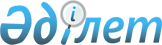 О предоставлении земельных участков для нужд обороныПостановление Правительства Республики Казахстан от 5 августа 2013 года № 789

      В соответствии с подпунктом 3) статьи 13 Земельного кодекса Республики Казахстан от 20 июня 2003 года Правительство Республики Казахстан ПОСТАНОВЛЯЕТ:



      1. Предоставить республиканскому государственному учреждению «Актюбинская районная эксплуатационная часть» Министерства обороны Республики Казахстан земельные участки на праве постоянного землепользования для нужд обороны из категории земель населенных пунктов города Актобе Актюбинской области общей площадью 6,8372 гектара согласно приложению к настоящему постановлению.



      2. Акиму Актюбинской области и Министерству обороны Республики Казахстан в установленном законодательством порядке принять меры, вытекающие из настоящего постановления.



      3. Настоящее постановление вводится в действие со дня подписания.      Премьер-Министр

      Республики Казахстан                       С. Ахметов

Приложение         

к постановлению Правительства

Республики Казахстан   

от 5 августа 2013 года № 789

                                Экспликация

                земельных участков, предоставляемых на праве

                постоянного землепользования республиканскому

                       государственному учреждению

                 «Актюбинская районная эксплуатационная часть»

                   Министерства обороны Республики Казахстан
					© 2012. РГП на ПХВ «Институт законодательства и правовой информации Республики Казахстан» Министерства юстиции Республики Казахстан
				№п/пКатегория земель предоставляемого земельного участкаМестоположение земельного участкаОбщая площадь,гектарВ том числе:В том числе:Целевое назначение земельного участка№п/пКатегория земель предоставляемого земельного участкаМестоположение земельного участкаОбщая площадь,гектарсельскохозяйственные угодия (пастбища)прочиеЦелевое назначение земельного участка12345671.Земли населенных пунктов города АктобеАктюбинская область,

город Актобе,

участок № 1 по улице Есет батыра 6,3111-6,3111Для размещения и обслуживания воинской части № 302382.Земли населенных пунктов города АктобеАктюбинская область,

город Актобе,

участок № 2 по улице Есет батыра 0,5261-0,5261Для эксплуатации общежитияВсего:Всего:6,83726,8372